            ФОТОЛЕТОПИСЬ КТД  2017-2018 учебного года                                 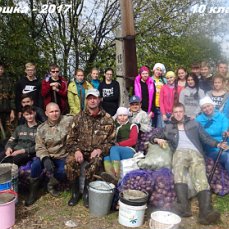 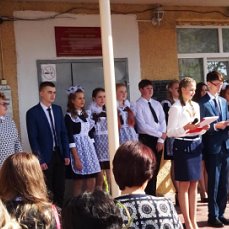 День знаний                                   Трудовой десант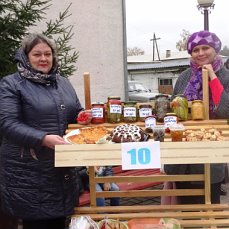 Ярмарка	Турслёт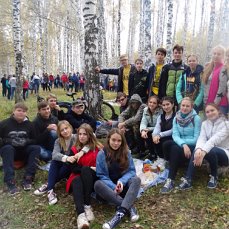 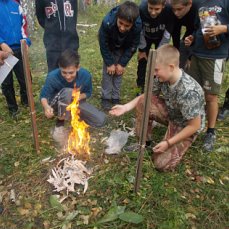 День учителя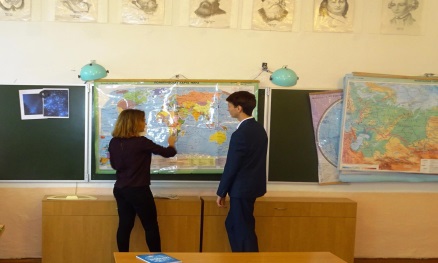 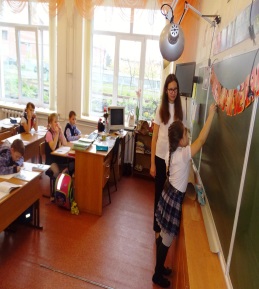 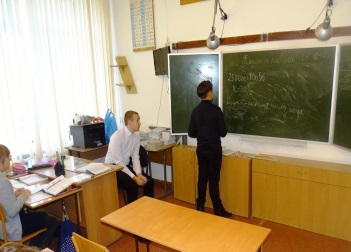 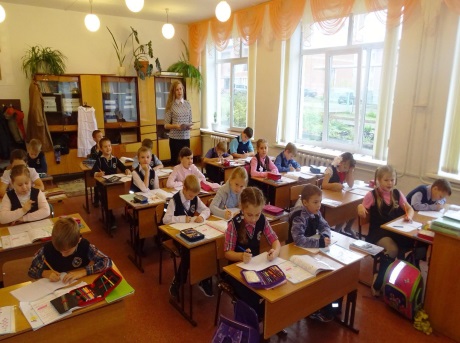 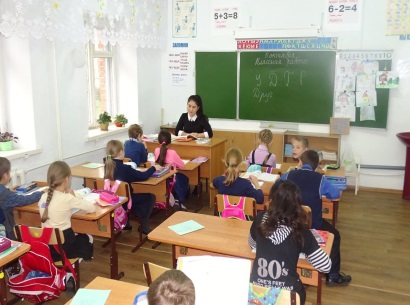 